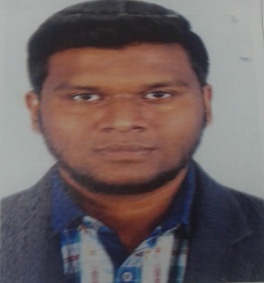  MohamedMohamed.250610@2freemail.com CAREER OBJECTIVE                                                                                                             To offer the best possible customer service to passenger by executing the entire responsibilities of an airline ticket agent and live up to the reputation of the travel agent and airline companyPROFESSIONAL EXPERIENCE	Internship with Airport Authority Of India  3 months(Customer Service Agent)Handling of passenger luggage before boarding it to planeSecurity check of luggage on conveyor beltLoading and unloading of luggage from conveyor beltsReport any issue related with the luggage to higher officialsMove luggage properly to its allocated flightLook for any luggage left in the flight and report it to the officialsYaqeen Travel Service (December 2014 To December 2015)(Reservation and Ticketing Executive)Answer inquiries regarding such information as schedules, accommodations, procedures, and policies.Assemble and issue required documentation such as tickets, travel insurance policies, and itineraries.Confer with customers to determine their service requirements and travel preferencesContact customers or travel agents to advise them of travel conveyance changes or to confirm reservations.Determine whether space is available on travel dates requested by customers, and assign requested spaces when available.inform clients of essential travel information such as travel times, transportation connections, and medical and visa requirements.Maintain computerized inventories of available passenger space, and provide information on space reserved or available.Make and confirm reservations for transportation and accommodations, using telephones, faxes, mail, and computers.Delta Wings Tours And Travels (Mar 2016 To Today)(Reservation And Ticketing Officer)Issue ticket, Refund, Reissue, Void, partial Reissue , Partial Refund and Emd Examine passenger ticket or pass to direct passenger to specified area for loading.                         Plan route and computes ticket cost, using schedules, rate books, and computer.  Read coded data on tickets to ascertain destination, mark tickets, and assign boarding pass                              Assist passengers requiring special assistance to board or depart conveyanceSell travel insurance.Announce arrival and departure information, using public-address system.  Sell and assemble tickets for transmittal or Mailing to customer    Answer in queries made to travel agencies or transportation firms. Check baggage and                   direct passenger to designated location for loadingPROFESSIONAL EDUCATION	                                                                                              2010 – 2013     Jamal Mohamed College              Bharathidasan UniversityB.C.ABachelor of Computer Application2013 – 2014      Aptech Avalon Aviation Academy                         Mahatma Gandhi UniversityDiploma In Airport Management And Customer Service• Customer Service• Air Ticketing• Cargo Handling• Security AgentPERSONAL SKILLS                                                                               • Profound knowledge of IATA regulations• Operational knowledge of CRS System Amadeus and CRS Sound knowledge of  Amadeus.            • Solid ability to handle reservations by assigning flights and ticketing• Proven ability to work to deadlines• Excellent communication skills• Ability to work under stressful situations and tight time constrain• Capable  of working in nights,  weekends ,holidays and varying schedules and work both inside and outside  in all types of weather  conditionsOTHER SKILLS                                                                                                                  Computer Skills :Microsoft officeAmadeus  (Expert)Sabre (Beginer)Online travel portalsInternet applicationsLanguage Skills :Tamil    : (Native)English  : (Fluent) Arabic  :  (Intermediate )Declaration:                                                                                                                     I hereby declare that the above mentioned  information is correct up to my knowledge and I bear the responsibility for the correctness of the above mentioned particulars.